สรุปองค์ความรู้จากการจัดการความรู้จากกองทุนหลักประกันสุขภาพ1. ชื่อเรื่อง รวมพลังสร้างสุขภาพ ด้วยการออกกำลังกายสานสายใยชุมชนด้วยบาสโลป ตำบลสงเปลือย  ปี 25592. ผู้วิจัย  นส.พัชราณี  กิจชมพู นางวิไลรัตน์  เรืองวิชญกานต์  นางศิริเพ็ญ  อาทะวิมล3. หน่วยงาน กองทุนหลักประกันสุขภาพเทศบาลตำบลสงเปลือย4. หลักการและเหตุผล                  ปัจจุบันความเจริญก้าวหน้าทางวิทยาศาสตร์และเทคโนโลยี่มีมากขึ้น  วิถีชีวิตของมนุษย์มีการเปลี่ยนแปลงไป   มีสิ่งอำนวยความสะดวกมากขึ้น  ทำให้มีการเคลื่อนไหวออกแรงกายลดลง  ซึ่งเป็นผลเสียต่อสุขภาพเป็นอย่างยิ่ง  การออกกำลังกายและการเล่นกีฬา  มีประโยชน์ต่อสุขภาพ ทั้งทางร่างกายและจิตใจ อีกทั้งยังเป็นการป้องกันโรคเรื้อรังต่างๆเช่นโรคเบาหวาน โรคความดันโลหิตสูง โรคหัวใจและหลอดเลือด ซึ่งโรคเรื้อรังเหล่านี้กำลังมีแนวโน้มเพิ่มมากขึ้นอย่างต่อเนื่องในภาพรวมของระดับประเทศ ระดับจังหวัดกาฬสินธุ์ และรวมถึงเขตอำเภอนามนและตำบลสงเปลือยด้วย                  การจัดกิจกรรมการประกวดการออกกำลังกายที่ผ่านมา กลุ่มองค์กรชุมชนร่วมกับโรงพยาบาลส่งเสริมสุขภาพตำบลบ้านหัวงัว/บ้านสงเปลือย และภาคีเครือข่ายได้มีการจัดกิจกรรมมาอย่างต่อเนื่องมาหลายปีไม่ว่าจะเป็นการประกวดออกกำลังกายแบบ แอโรบิคแด๊นซ์ การรำไม้พลอง รำวงย้อนยุค จนทำให้ประชาชนผู้เข้าร่วมกิจกรรมมีความสนใจลดน้อยลง ดังนั้นในปี 2559 จึงมีการปรึกษาหารือคณะกรรมการกองทุนหลักประกันสุขภาพเพื่อหารูปแบบการออกกำลังกายแบบใหม่ที่กำลังเป็นกระแสที่นิยมกัน และที่ประชุมมีมติเลือกการเต้นบาสโลปมาเป็นกิจกรรมการประกวดในปีนี้ ซึ่งการเต้นบาสโลปนอกจากจะเป็นการสร้างกระแสส่งเสริมให้ประชาชนมีการออกกำลังกายที่เป็นรูปแบบ ยังช่วยส่งเสริมให้พี่น้องประชาชน มีความสมัครสมานสามัคคี ในการทำกิจกรรมกลุ่มเพื่อสาธารณะ  และตามนโยบายของกระทรวงสาธารณสุข ได้กำหนดให้ทุกชุมชนมีกิจกรรมส่งเสริม 3อ. (ฮาหาร อารมณ์ ออกกำลังกาย) เพื่อลดโรคไม่ติดต่อเรื้อรัง การออกกำลังกายเป็นตัวชี้วัด ตัวหนึ่งที่จะบรรลุเกณฑ์การเป็นชุมชนสุขภาพดี  คณะกรรมการกองทุนหลักประกันสุขภาพเทศบาลตำบลสงเปลือย จึงได้จัดทำโครงการรวมพลังสร้างสุขภาพด้วยการออกกำลังกายสานสายใยชุมชนด้วยบาสโลปตำบลสงเปลือย ปี 2559 ขึ้น 5. วัตถุประสงค์เพื่อให้ผู้เข้าร่วมกิจกรรม มีทักษะที่ถูกต้องในการออกกำลังกายเพื่อสุขภาพ  มีร่างกายสมบูรณ์ แข็งแรงและมีอารมณ์ร่าเริงแจ่มใส และมีความสมัครสมานสามัคคีเพื่อให้ผู้เข้าร่วมกิจกรรม  สามารถเป็นแกนนำ ในการจัดตั้งชมรมผู้ออกกำลังกายในชุมชนได้เพื่อสร้างกระแสการออกกำลังกายหลายรูปแบบที่เหมะสมกับวัยเพื่อส่งเสริมครัวเรือนและบุคคลในการเป็นแบบอย่างที่ดีด้านสุขภาพเพื่อลดการเกิดโรคเบาหวาน โรคความดันโลหิตสูง โรคหัวใจและหลอดเลือดของประชาชนโดยเฉพาะกลุ่มอายุ 35 ปีขึ้นไป กลุ่มเป้าหมาย                -  เจ้าหน้าที่สาธารณสุข รพสต.บ้านหัวงัว/รพสต.บ้านสงเปลือย จำนวน 13 คน เจ้าหน้าที่จากเทศบาลตำบลสงเปลือยจำนวน 10 คน                - อาสาสมัครสาธารณสุขประจำหมู่บ้าน ตำบลสงเปลือย จำนวน 16 หมู่บ้าน 146 คน                 - แกนนำสุขภาพภาคประชาชน (นร.,นศ.,กลุ่มสนใจ) จำนวน 50 คน                 - ชมรมออกกำลังกาย 16  ชมรม ๆ ละ 30 คน รวม 480 คน                 - ชมรมผู้สูงอายุ 16 ชมรม  160 คนเครื่องมือ -แบบประเมินความพึงพอใจของผู้ร่วมกิจกรรม                                                                                                                                                  -แบบสำรวจข้อมูลจำนวนการเกิดโรคเบาหวาน/ความดันโลหิตสูง/หัวใจและหลอดเลือด รายใหม่-แบบสำรวจข้อมูลการเกิดโรคแทรกซ้อนในผู้ป่วยรายเก่า8. ขั้นตอนการดำเนินงาน            1.นำเสนอโครงการพร้อมชี้แจงรายละเอียดโดยสมบูรณ์ แก่คณะกรรมการกองทุนสุขภาพตำบลสง เปลือยเพื่อขอรับการสนับสนุนงบประมาณดำเนินการ            2.จัดประชุมผู้เกี่ยวข้องเพื่อชี้แจงแนวทางการดำเนินงาน            3.แต่งตั้งคณะทำงาน และออกติดตามเยี่ยมแนะนำและกระตุ้นการฝึกซ้อมของชมรมออกกำลังกายในหมู่บ้านต่างๆ            4.ประสานงานพันธมิตรดำเนินงาน  เพื่อให้การดำเนินงานเป็นไปด้วยความเรียบร้อย            5.กิจกรรมเดินรณรงค์เพื่อสร้างกระแสการออกกำลังกายโดยชมรมสร้างสุขภาพทุกหมู่บ้าน             6.กิจกรรมมอบเกียรติบัตรเชิดชูเกียรติครอบครัวต้นแบบด้านสุขภาพในชุมชน                       7.กิจกรรมประกวดการแข่งขันออกกำลังกาย  เต้นบาสโลป 9 ทีม / 9 หมู่บ้าน             8.กิจกรรมประกวดผู้สูงอายุสุขภาพดี70ปียังแจ๋ว 9 หมู่บ้าน ส่งตัวแทนหมู่บ้านละ 1 คน รวม 9 คน             9.กิจกรรมการแสดงของชมรมผู้สูงอายุ 2 ชมรม             10.มอบรางวัลการประกวด และพิธีปิด             11.ประเมินผลและสรุป รายงานผลการดำเนินงาน แก่ผู้เกี่ยวข้อง9. ผลการศึกษาการศึกษาผู้เข้าร่วมโครงการรวมพลังสร้างสุขภาพ ด้วยการออกกำลังกายสานสายใยชุมชนด้วยบาสโลป ตำบลสงเปลือย อำเภอนามน จังหวัดกาฬสินธุ์  ปี 2559 ในครั้งนี้เป็นการส่งเสริมให้ประชาชนมีการปรับเปลี่ยนพฤติกรรมสุขภาพโดยการรวมกลุ่มกันออกกำลังกายในรูปแบบการเต้นบาสโลป ซึ่งเป็นการเต้นรำให้เข้ากับจังหวะเพลงและดนตรี ส่วนท่าเต้นจะมีรูปแบบท่าเต้นมากมาย เพลงที่เลือกมาเต้นจะเป็นเพลงที่ได้รับความนิยมในขณะนั้น มีความสนุกสนาน มีทั้งเพลงที่มีท่วงทำนองที่ช้าและเร็ว  บาสโลปเป็นการนำเอาวัฒนธรรมพื้นบ้านมาประยุกต์ใช้ เพื่อให้เข้ากับวิถีชุมชน และจะส่งผลให้เกิดเป็นวัฒนธรรมสุขภาพของชุมชนต่อไป  อีกทั้งยังเป็นการสร้างเครือข่ายจัดตั้งชุมชนต้นแบบ เพื่อลดภาวะแทรกซ้อนของผู้ป่วยเบาหวาน/ความดันโลหิตสูง/หัวใจ/และหลอดเลือด รายเก่า และลดการเพิ่มจำนวนผู้ป่วยรายใหม่  มีผู้เข้าร่วมโครงการทั้งหมด 859 คน แบ่งการจัดกิจกรรมออกเป็น 2 เขต ตามเขตรับผิดชอบของโรงพยาบาลส่งเสริมสุขภาพตำบลทั้ง 2 แห่ง  จากผลการดำเนินงานพบว่าประชาชนผู้เข้าร่วมกิจกรรมมีความพึงพอใจในการออกกำลังกายแบบเต้นบาสโลป 822 คน คิดเป็น ร้อยละ 95.69  และขณะนี้ในชุมชนยังมีการรวมกลุ่มกันเต้นบาสโลปเพื่อเป็นการแสดงในงานประเพณีต่างๆอีกด้วย 10. ข้อเสนอแนะ   1.หาแนวทางส่งเสริมสนับสนุนให้ผู้ชายเข้าร่วมกิจกรรมให้มากกว่านี้    2.ส่งเสริมให้ผู้นำเต้นบาสโลป ได้เข้าฝึกอบรมเพื่อจะได้มีท่าเต้นที่หลากหลายมาฝีกการเต้นให้กับประชาชน     3.ส่งเสริมให้มีการจัดกิจกรรมอย่างต่อเนื่อง    4.ขยายกิจกรรมเข้าสู่สถานศึกษาทุกแห่งในพื้นที่รับผิดชอบภาพกิจกรรม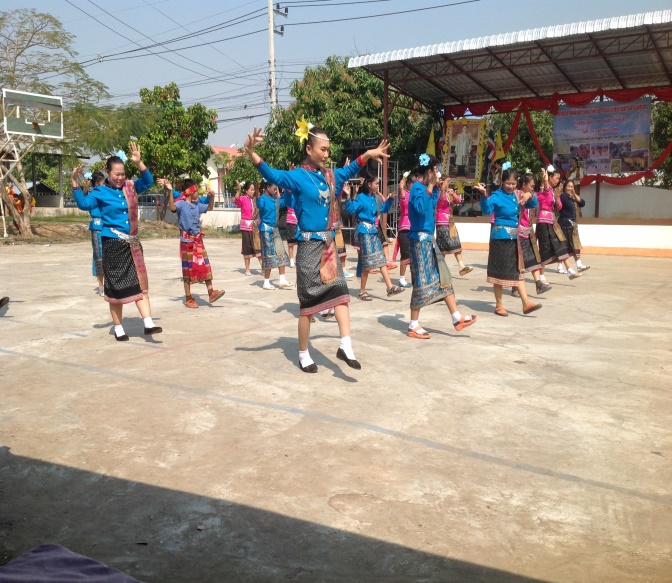 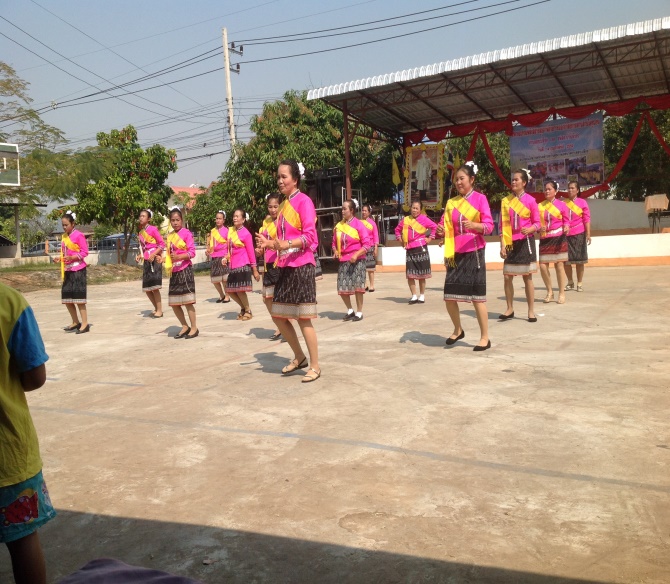 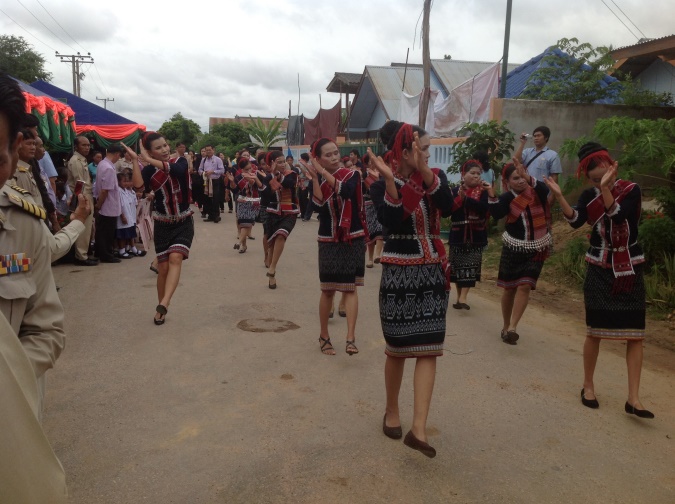 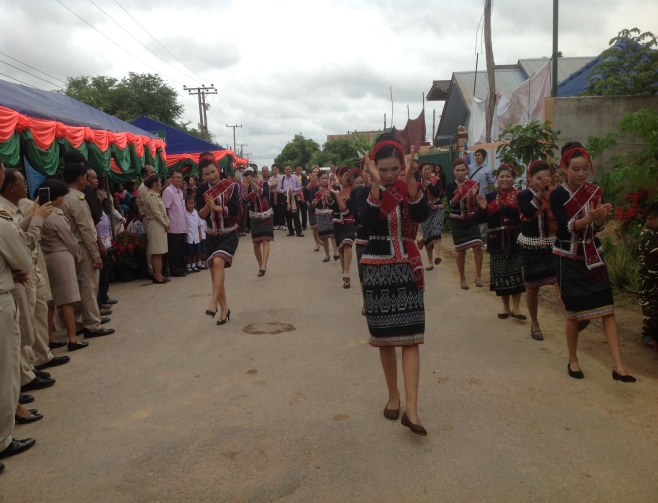 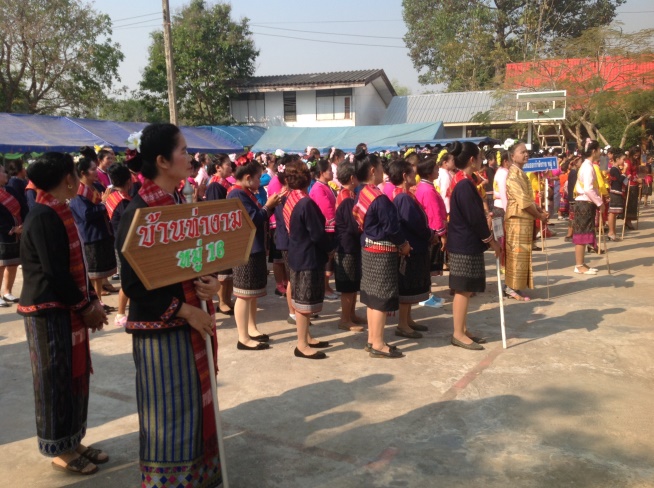 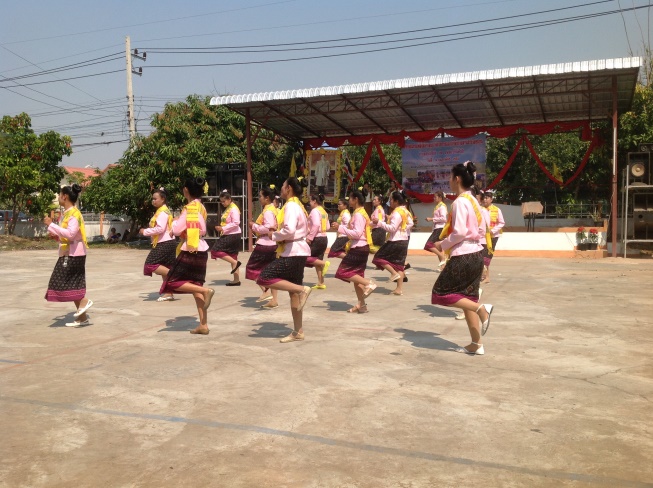 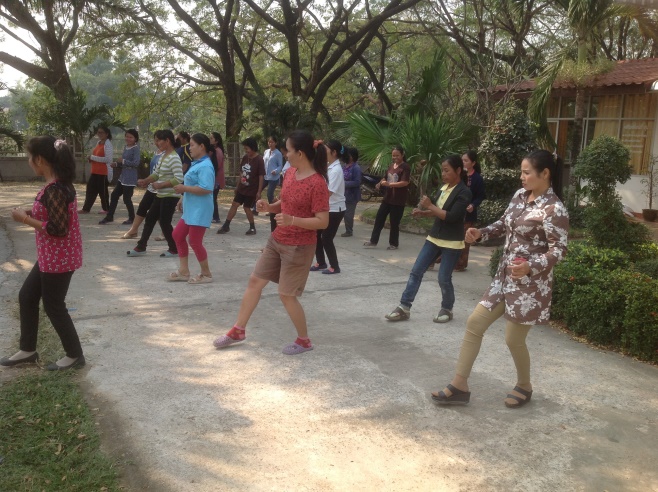 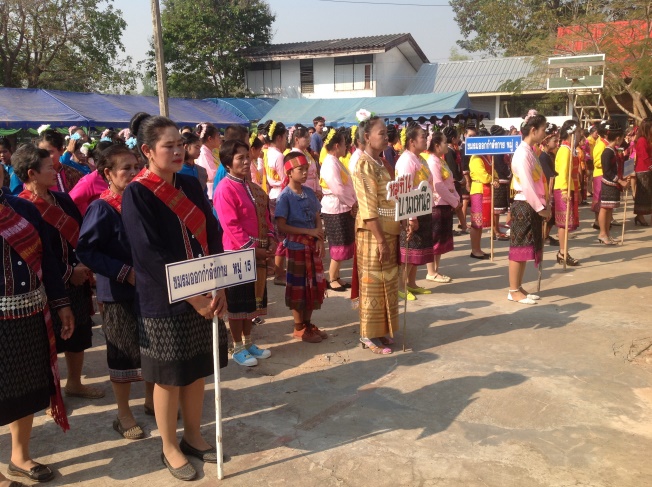 